京都市立病院 薬剤科がん薬物療法（レジメン）に関する研修会このたび下記の通り，がん薬物療法（レジメン）に関する研修会を開催することといたしました。今回のテーマは『泌尿器がん』です。当院の「泌尿器がんレジメン」についてお話をさせていただき，その後参加された先生方と意見交換を行いたいと思います。　ご多忙のこととは存じますが，ご参加くださいますようよろしくお願いいたします。なお当研修会は，連携充実加算・特定薬剤管理指導加算２に関わる研修会です。日　時：令和４年 ２月１５日（火）　19：00 ～（30分程度）　場　所：Web開催（Zoom）テーマ：「泌尿器がんレジメンについて」講　師：京都市立病院 薬剤科　大野恵一＊申込方法＊Webでの事前参加登録となります。参加を希望される先生は，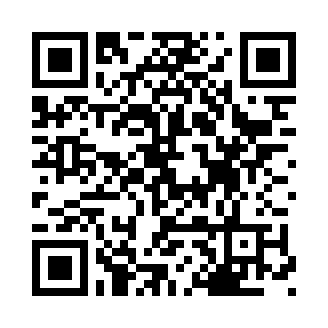 下記 URL または QRコード よりご登録ください。https://zoom.us/meeting/register/tJUqdOyurzMoE9Y64BlcslYmHmvDg_3ryaYd登録後，ZOOMの視聴URLが登録時のメールアドレスへ送信されますので，ご確認ください。　※※　申込期限：２月１４日（月）　※※問い合わせ：京都市立病院　TEL 075-311-5311（代）（担当：薬剤科 大野（メール：oono@kch-org.jp））